112/ NOLU PARSEL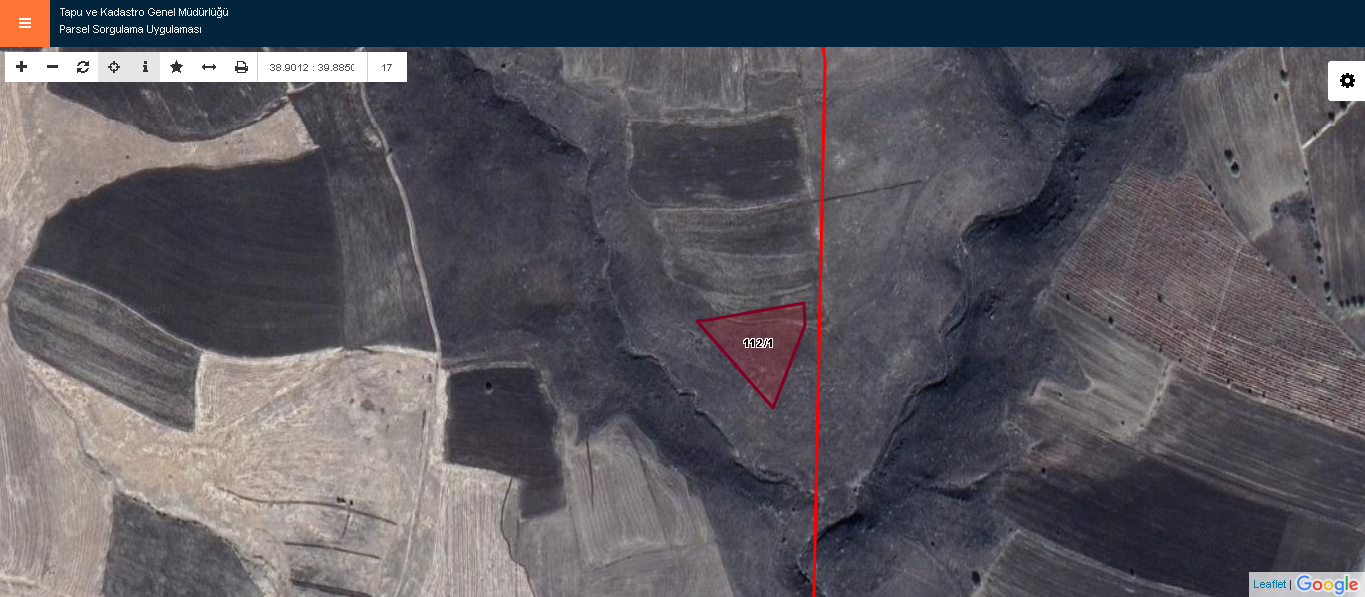 